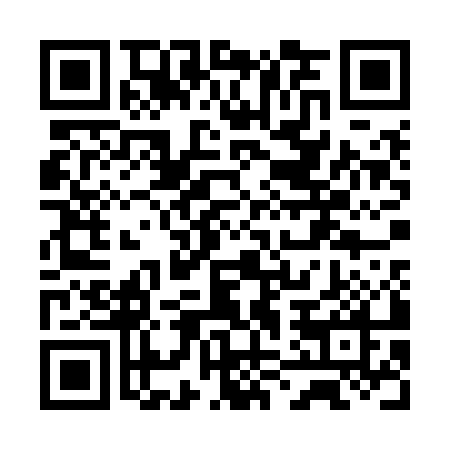 Ramadan times for Hardy Island, AustraliaMon 11 Mar 2024 - Wed 10 Apr 2024High Latitude Method: NonePrayer Calculation Method: Muslim World LeagueAsar Calculation Method: ShafiPrayer times provided by https://www.salahtimes.comDateDayFajrSuhurSunriseDhuhrAsrIftarMaghribIsha11Mon5:195:196:2912:363:516:426:427:4912Tue5:195:196:2912:363:516:426:427:4813Wed5:195:196:2912:353:516:416:417:4714Thu5:195:196:2912:353:516:406:407:4715Fri5:195:196:3012:353:516:406:407:4616Sat5:195:196:3012:343:516:396:397:4517Sun5:195:196:3012:343:516:386:387:4518Mon5:195:196:3012:343:516:386:387:4419Tue5:195:196:3012:343:516:376:377:4320Wed5:195:196:3012:333:516:366:367:4321Thu5:205:206:3012:333:516:366:367:4222Fri5:205:206:3012:333:516:356:357:4123Sat5:205:206:3012:323:516:356:357:4124Sun5:205:206:3012:323:516:346:347:4025Mon5:205:206:3012:323:516:336:337:3926Tue5:205:206:3012:313:516:336:337:3927Wed5:205:206:3012:313:516:326:327:3828Thu5:205:206:3012:313:506:316:317:3829Fri5:205:206:3012:313:506:316:317:3730Sat5:205:206:3012:303:506:306:307:3631Sun5:205:206:3012:303:506:296:297:361Mon5:205:206:3012:303:506:296:297:352Tue5:205:206:3012:293:506:286:287:343Wed5:205:206:3012:293:496:286:287:344Thu5:205:206:3012:293:496:276:277:335Fri5:205:206:3012:283:496:266:267:336Sat5:205:206:3112:283:496:266:267:327Sun5:205:206:3112:283:496:256:257:328Mon5:205:206:3112:283:486:246:247:319Tue5:205:206:3112:273:486:246:247:3010Wed5:205:206:3112:273:486:236:237:30